AGENCE DE VOYAGES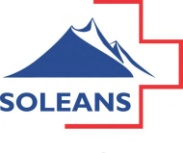 SOLEANS SWISS           121248, Moscow, Tarasa Schevchenko st., 3 Tel. (495) 232 32 25 / 234 99 27 e – mail : soleans@sovintel.ruОЗДОРОВИТЕЛЬНЫЕ ПРОГРАММЫ ТЕРМАЛЬНОГО ЦЕНТРА YVERDON-LES-BAINS / GRAND HOTEL DES BAINS 2014-15 гг.ПакетОписаниеСтоимость в швейцарских франках НЕТТО«Обретая физическую активность»(“Discovery of physical activity”)Продолжительность: 5 дней /4 сеанса в деньЦели программы оздоровления:Восстановление хорошей физической формы благодаря регулярным занятиям спортом.Укрепление общего тонуса для улучшения самочувствия.Антистрессовые препараты.Помощь в выборе упражнений.Удовольствие и релаксация через движение.Мотивация к регулярной физической активности.В программу включено:Общее обследование.Медицинское и спортивное тестирование.Анализ результатов тестирования и подбор тренировочной программы.Варианты тренировок:Стимулирование мускулатуры.Упражнения на пресс и бедра.Кардио-тренировка.Комплексная тренировка.Аква-аэробика.Растяжка.Спортивная ходьба и бег трусцой.Уход, консультации, поддержка.Неограниченный доступ в бассейн, зону отдыха и фитнеса.Дополнительные медицинские обследования в программу не включены. CHF 4 670«Релаксация» и «Анти-стресс»(“Relaxation” / “Anti-stress”)Продолжительность:3 дня / 3 сеанса в деньЦели программы оздоровления:Сделать перерыв на отдых и позаботиться о себе.Получить благоприятный расслабляющий эффект от термальной воды.Осознание потребностей собственного тела.Ознакомление с различными методами релаксации.В программу включено:Общее обследование.Варианты тренировок и процедур:Щадящая гимнастика.Аква-аэробика.Обертывания тела, направленные на расслабление.- Комплексный расслабляющий массаж.- Рефлексотерапия.- Лимфодренаж.Процедуры релакса.GMP 4.14 Программа фитнес тренировок.Уход, консультации, поддержка.Неограниченный доступ в бассейн, зону отдыха и фитнеса.Дополнительные медицинские обследования в программу не включены.CHF 2 560«Стройные и здоровые»(“Slim and Fit”)Продолжительность:3 дня / 3 сеанса в деньЦели программы оздоровления:Восстановление и укрепление уверенности в своей физической форме.В программу включено:Общее обследование.Медицинское и спортивное тестирование.Анализ результатов тестирования и подбор тренировочной программы.Консультация диетолога.Варианты тренировок и процедур:Процедуры по дренажному обертыванию и аппликациям.Массажи.Аква-аэробика.Водные процедуры.Вводный курс по силовым упражнениямВводный курс по аэробным нагрузкам. Процедуры релакса.“”, “GMP , “Scin tonic”Уход, консультации, поддержка.Неограниченный доступ в бассейн, зону отдыха и фитнеса.Дополнительные медицинские обследования в программу не включены.CHF 2 780«Физическая подготовка»(“Physical preparation”)Продолжительность:5 дней / 4 сеанса в деньЦели программы оздоровления:Подготовка к будущим тренировкам через постепенное увеличение нагрузок с целью уменьшения риска травм.Гармоничное развитие всех мышечных групп.Участие тренера в выборе и выполнении упражнений.Участие тренера в разработке программы тренировок.Добавление теоретических и практических методов для повышения эффективности тренировок.Консультации по перетренировке и восстановлении физических сил.В программу включено:Общее обследование.Медицинское и спортивное тестирование.Анализ результатов тестирования и подбор тренировочной программы.Варианты тренировок:Силовая тренировкаТренировка на гибкость.Повышение выносливости.плиометрика (система тренировки, основанная на чередовании растяжения и быстрого сокращения мускулов; развивает взрывную мощь спортсмена).Тренировка на координацию.Методики восстановления:- Восстановление мышечного тонуса.- Сауна, турецкая баня хамам.- Плавание в бассейне.- Массажи.Уход, консультации, поддержка.Неограниченный доступ в бассейн, зону отдыха и фитнеса.Дополнительные медицинские обследования в программу не включены.CHF 5 150«Против боли в спине и суставах»(“Against backaches and paints”)Продолжительность:5 дней / 4 сеанса в деньЦели программы оздоровления:Информировать о необходимости максимально сохранять подвижность и регулярно заботиться о самом себе.Предупредить – лучше, чем лечить.Исключение неправильной осанки.Развитие быстроты реакции.Сбалансированная работа мышечной системы.Развитие гибкости позвоночника.Рекомендации по физической активности.В программу включено:Общее обследование.Медицинское и спортивное тестирование.Анализ результатов тестирования и подбор тренировочной программы.Варианты тренировок:Щадящая гимнастика (в том числе в бассейне).Стретчинг (упражнения на растягивания).Укрепление мышц.Массажи.Релаксация.Основы эргономики (о правильной организации деятельности с целью повышения эффективности).Уход, консультации, поддержка.Неограниченный доступ в бассейн, зону отдыха и фитнеса.Дополнительные медицинские обследования в программу не включены.CHF 4 670* Приведенные цены ориентировочны, носят исключительно информационный характер и не являются публичной офертой, определенной пунктом 2 статьи 437 Гражданского кодекса Российской Федерации. Для бронирования отеля и получения подробной информации обращайтесь, пожалуйста, к специалистам нашей компании: tel. +7 495 232 32 25, ...... + 7 (495) 232-32-24   soleans@sovintel.ru ..... soleansvip@sovintel.ru